Cameos made from Polymer Clay with Roberta Sorenson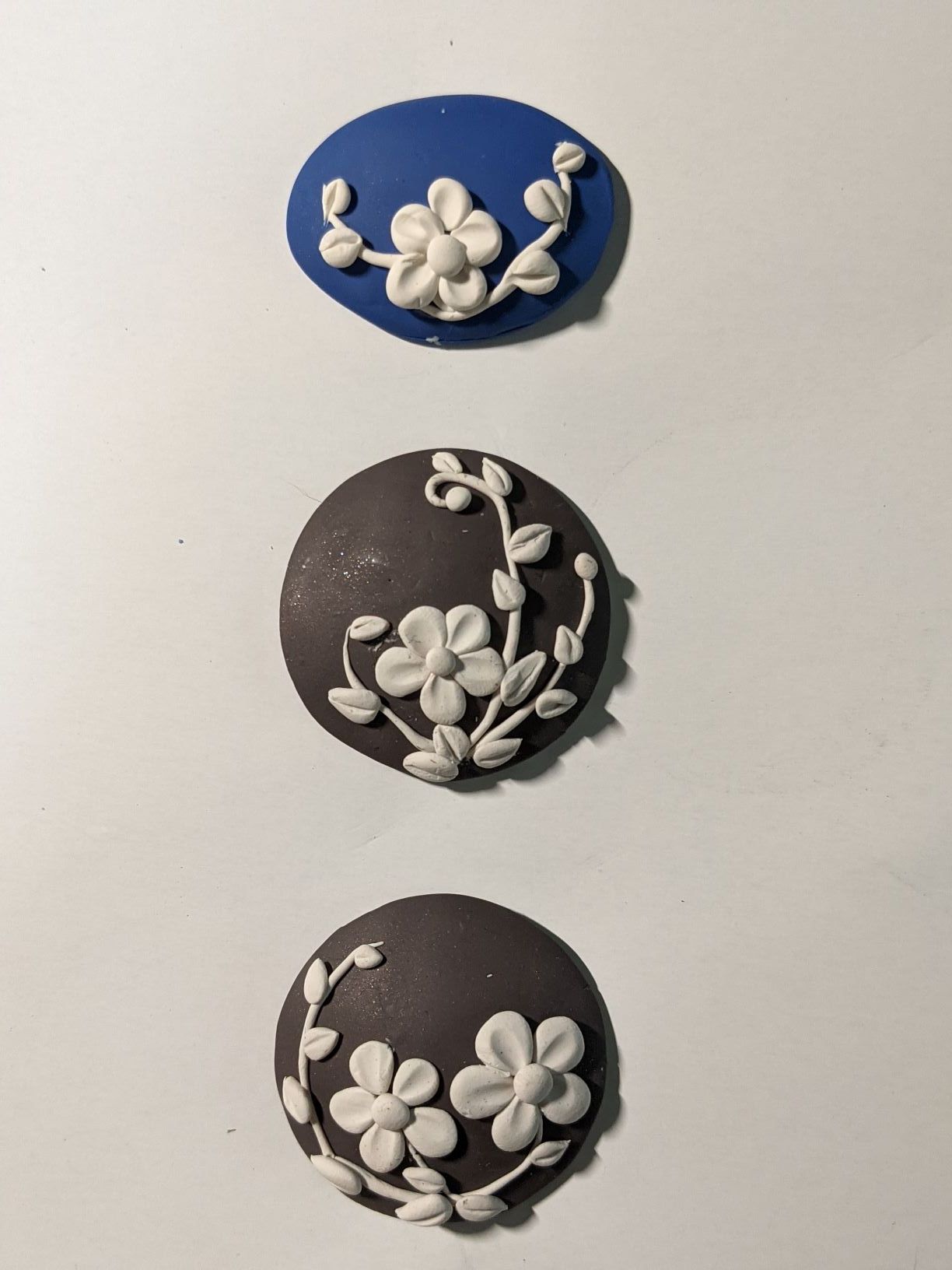 Technique - hand manipulating Polymer ClayAugust 3rd 3-4:30pmFormat: Zoom classSkill Level: No experience necessaryClass prerequisites: get suppliesTeacher fee: nonClass limit: 15 studentsNo kits available Materials needed: 2 colors of polymer clay. I used a brownish black and very pale beige Premo brand. Tools needed:a clay roller is very helpful, but you could use a straight-sided glass vase or even an unopened pop canWork surface such as a 6X6 or 12X12 glazed ceramic tileClay blade, not necessary but very helpfulCookie cutterToothpickSmall paintbrush with a rounded handle tip or a small clay-shaperSmall piece of aluminum foilToaster oven or home oven, with well-regulated temperature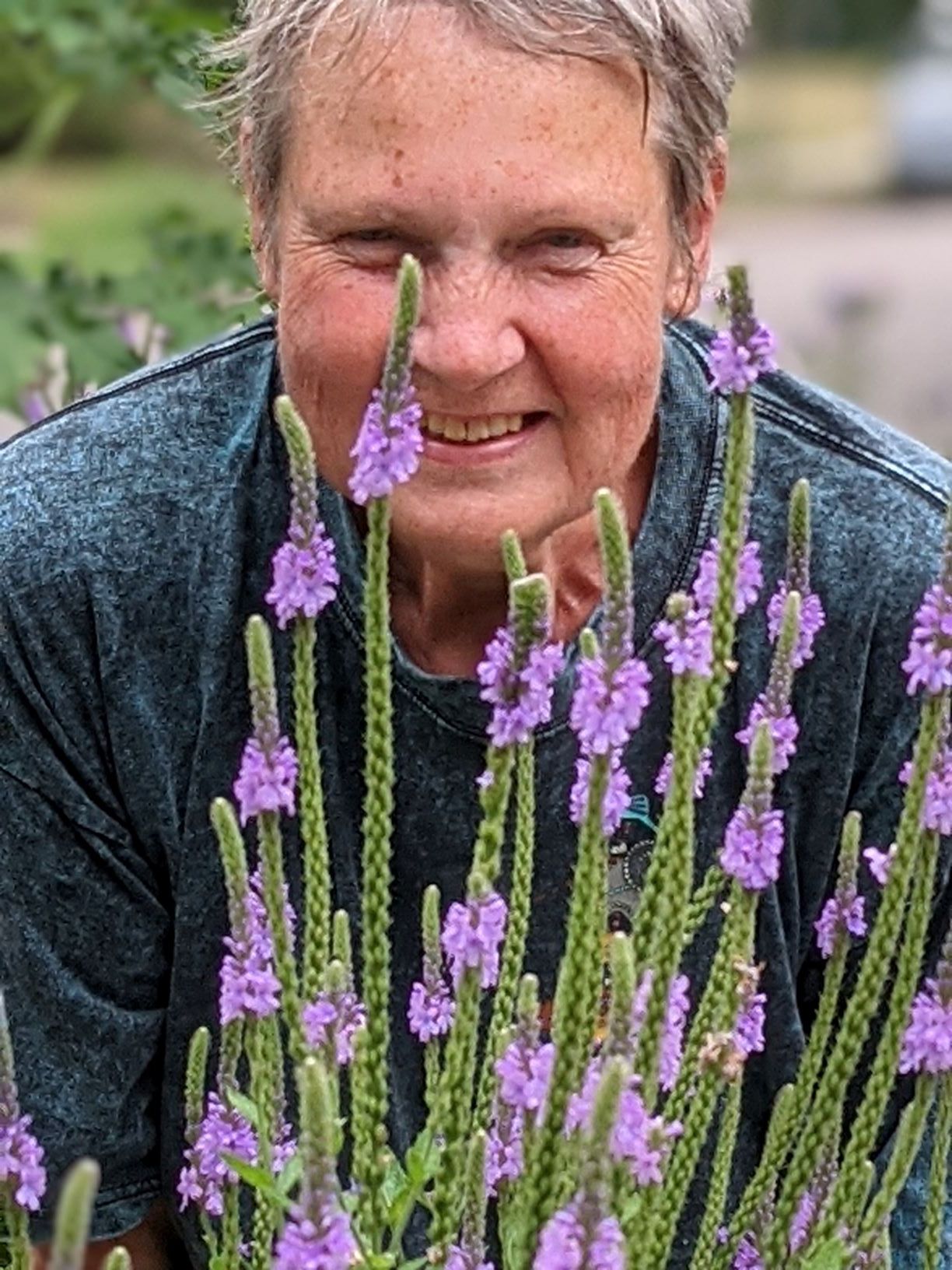 